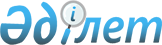 2024 жылға арналған Шахтинск қаласы және іргелес кенттер бойынша кондоминиум объектісін басқаруға және кондоминиум объектісінің ортақ мүлкін күтіп-ұстауға арналған шығыстардың ең төмен мөлшерін бекіту туралыҚарағанды облысы Шахтинск қалалық мәслихатының 2024 жылғы 27 наурыздағы № 323/9 шешімі
      Қазақстан Республикасының "Тұрғын үй қатынастары туралы" Заңының 10-3-бабының 1-тармағына, Қазақстан Республикасының "Қазақстан Республикасындағы жергілікті мемлекеттік басқару және өзін-өзі баскару туралы" Заңының 6-бабының 1-тармағының 15)-тармақшасына және Қазақстан Республикасы Индустрия және инфрақұрылымдық даму министрінің міндетін атқарушының 2020 жылғы 30 наурыздағы № 166 "Кондоминиум объектісін басқаруға және кондоминиум объектісінің ортақ мүлкін күтіп-ұстауға арналған шығыстар сметасын есептеу әдістемесін, сондай-ақ кондоминиум объектісін басқаруға және кондоминиум объектісінің ортақ мүлкін күтіп-ұстауға арналған шығыстардың ең төмен мөлшерін есептеу әдістемесін бекіту туралы" (Нормативтік құқықтық актілерді мемлекеттік тіркеу тізілімінде № 20284 тіркелген) бұйрығына сәйкес Шахтинск қалалық мәслихаты ШЕШІМ ҚАБЫЛДАДЫ:
      1. 2024 жылға арналған Шахтинск қаласы және іргелес кенттер бойынша кондоминиум объектісін басқаруға және кондоминиум объектісінің ортақ мүлкін күтіп-ұстауға арналған шығыстардың ең төмен мөлшері бір шаршы метр үшін айына 35 теңге сомасында бекітілсін.
      2. Осы шешім оның алғашқы ресми жарияланған күнінен кейін күнтізбелік он күн өткен соң күшіне енеді.
					© 2012. Қазақстан Республикасы Әділет министрлігінің «Қазақстан Республикасының Заңнама және құқықтық ақпарат институты» ШЖҚ РМК
				
      Шахтинск қалалық мәслихатының төрағасы 

Ж. Мамерханова
